Международный день родного языка, провозглашенный Генеральной конференцией ЮНЕСКО 17 ноября 1999 года, отмечается с 2000 года ежегодно 21 февраля с целью содействия языковому и культурному разнообразию и многоязычию. В свою очередь, Генеральная Ассамблея ООН в своей резолюции объявила 2008 год Международным годом языков. 2010 год был провозглашён Международным годом во имя сближения культур.Языки являются самым сильным инструментом сохранения и развития нашего материального и духовного наследия. По оценкам ЮНЕСКО, половина из примерно 6 тысяч языков мира могут в ближайшее время потерять последних носителей. Каждые две недели в мире исчезает один язык, унося с собой целое культурное и интеллектуальное наследие.Все шаги по способствованию распространения родных языков служат не только содействию языковому разнообразию и многоязыковому образованию, развитию более полного знакомства с языковыми и культурными традициями по всему миру, но и крепят солидарность, основанную на взаимопонимании, терпимости и диалоге.Каждый год в рамках празднования Дня родного языка в нашей школе  проходят различные мероприятия, посвященные определенной теме и нацеленные на содействие уважению, а также на поощрение и защиту всех языков (особенно языков, находящихся на грани исчезновения), лингвистического разнообразия и многоязычия. Так, сегодня в школе прошел Международный диктант на языках народов Республики Башкортостан. Учителя и ученики смогли написать диктант на русском, башкирском языках. Вместе с учащимися и учителями писали диктант также представители администрации Гафурийского района.Напомним, 2020 в республике отмечен Годом башкирского языка, под эгидой которого в школе состоятся многочисленные мероприятия. Каждый месяц Года башкирского языка будет посвящен отдельному направлению, в рамках которого пройдут тематические занятия, мастер-классы и конкурсы.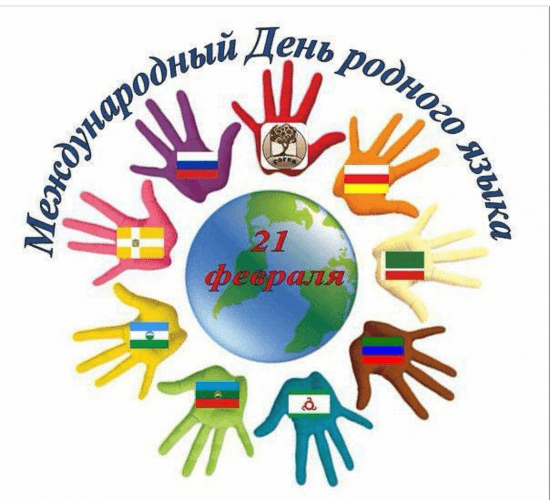 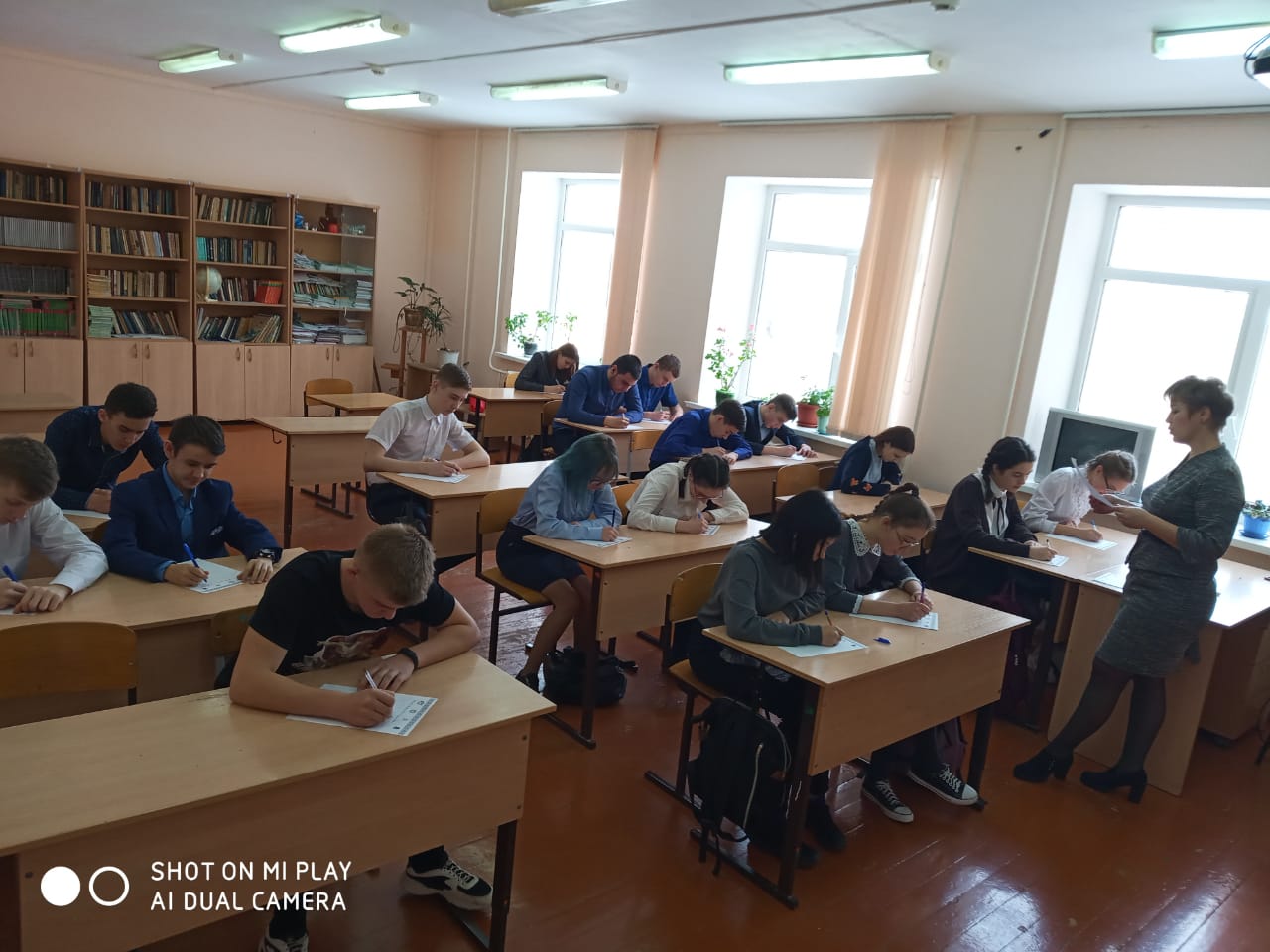 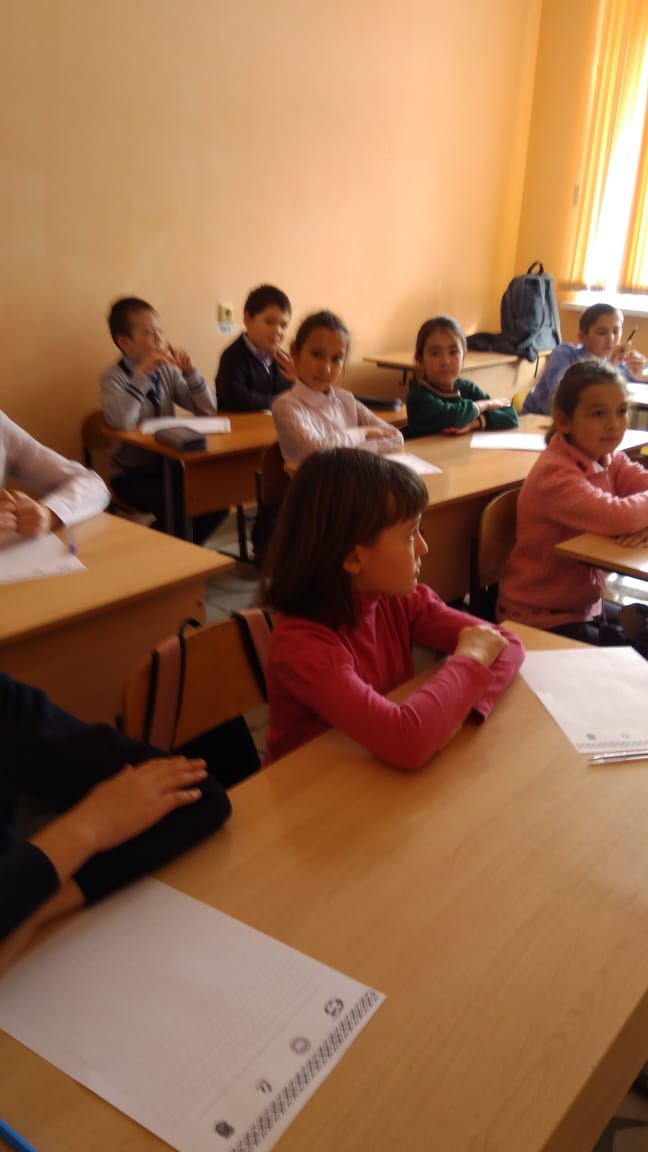 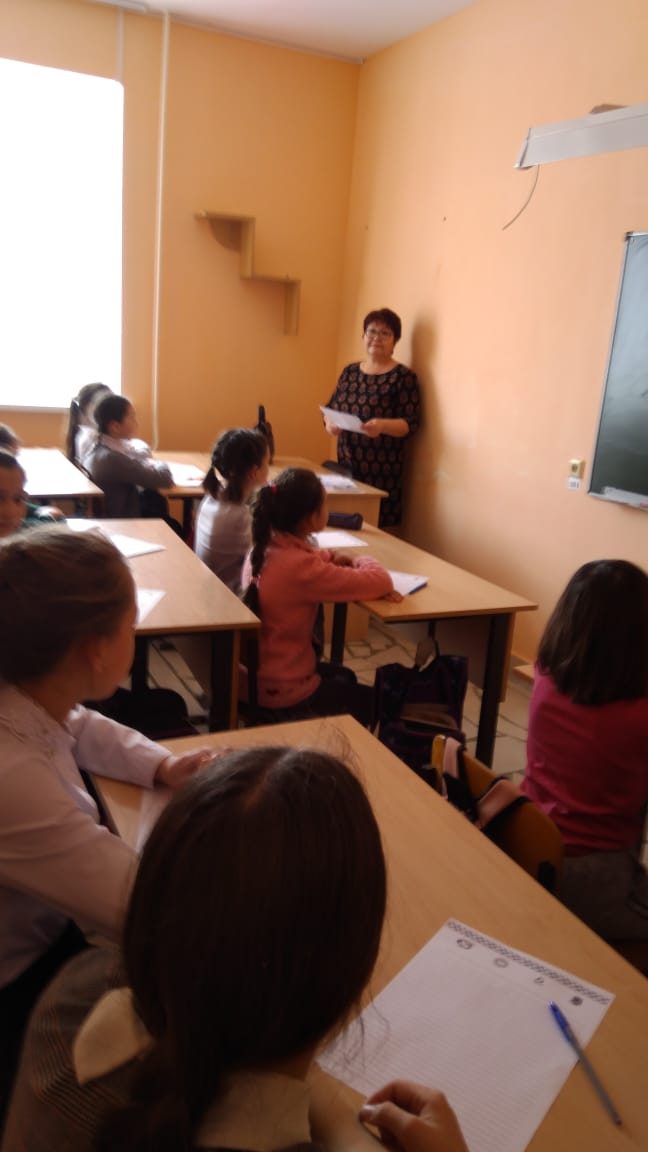 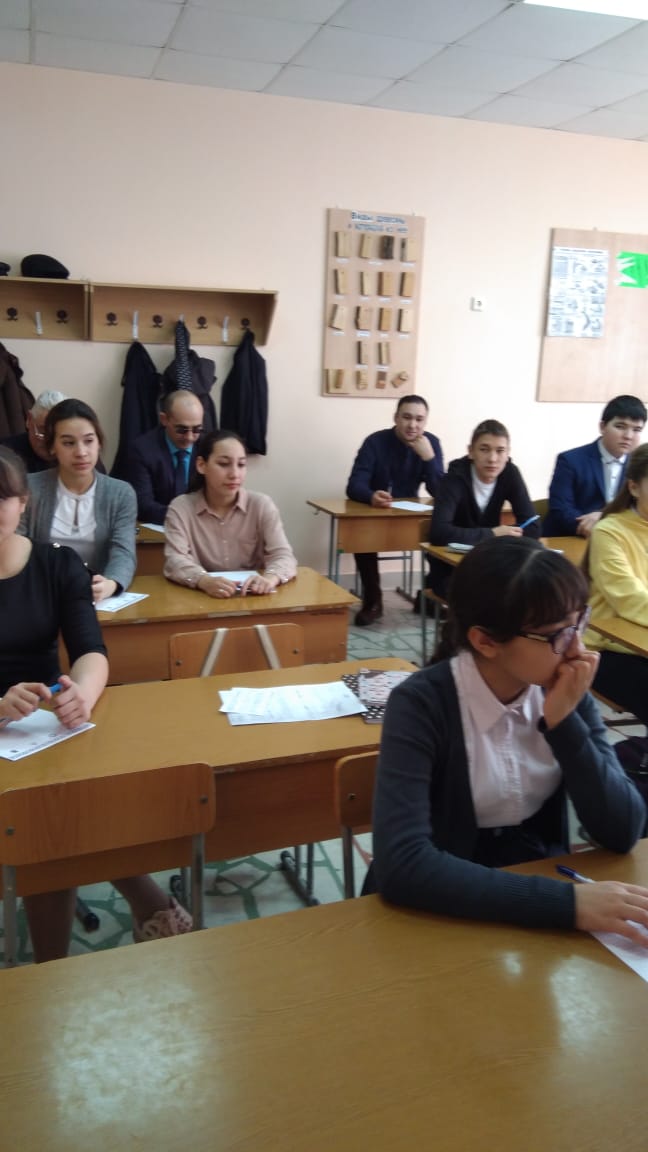 